leVers B CUn exemple dedissertation corrigéeIntroduction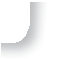 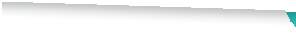 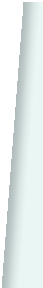 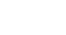 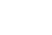 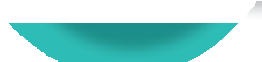 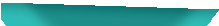 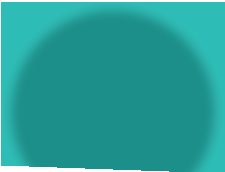 Elle présente le sujet etles étapes de votre réflexionAccroche parun fait d’actualité, une citation, une donnée statistiquePrésentation du sujet à partir de l’accrocheDéfinition des notionsÉvocation de la complexité du sujet pour amener àla problématique Annonce du planSaut de ligneDéveloppementIl apporte une réponse structurée au sujet.Partie IConnecteurs logiques au début de chaque paragraphe.Sous-partie 1 = un paragraphe= un argumentRédaction de chaque paragraphe avec la méthode AEI :Sous-partie 2Connecteurs logiques, annonce d’un argument distinctdu précédent.Mobilisation de notionsdu coursEn 2021, de nombreux États ont demandé la levée des brevets sur les vaccins contre le Covid-19. L’objectif était de permettre à davantage d’entreprises de produire les vaccins dont manquaient les pays les plus pauvres et de faire baisser les prix.Les brevets sont un bon exemple de barrière à l’entrée, c’est-à-dire d’obstacle  empêchant la libre entrée de concurrents sur un marché. Lors de la crise du Covid, ils ont permis aux laboratoires innovants d’être les seuls à pouvoir commercialiser leur produit, leur donnant un pouvoir de marché, c’est-à-dire le pouvoir de fixer leurs prix et leurs quantités.  Cependant, si le pouvoir de marché est souvent la conséquence de barrières à l’entrée,  d’autres facteurs peuvent également en être à l’origine. Nous nous demanderons donc dans  quelle mesure le pouvoir de marché s’explique par l’existence de barrières à l’entrée.Nous verrons dans un premier temps que les barrières à l’entrée permettent aux entreprises d’obtenir un pouvoir de marché puis nous verrons qu’il existe d’autres sources de pouvoir de marché.Pour commencer, nous allons montrer qu’un pouvoir de marché peut être lié à  l’existence de barrières à l’entrée de formes multiples : naturelles, légales ou stratégiques.Tout d’abord, le pouvoir de marché peut s’expliquer par l’existence de barrières  naturelles. En effet, certaines activités entraînent des coûts fixes très importants. Il est alors  difficile de proposer ces activités à des prix abordables s’il y a de nombreuses entreprises sur le marché. Si une entreprise est seule sur ce marché, en position de monopole naturel, elle peut répartir les coûts fixes sur l’intégralité des quantités échangées et réduire les prix. En revanche, si des concurrents souhaitent entrer sur le marché, chaque entreprise aura une quantité à produire moindre et les coûts fixes pèseront donc davantage sur chaque unité : les prix seront alors plus élevés et la demande plus faible. Les entreprises vont ainsi renoncer à entrer sur le marché si leurs perspectives de profit sont faibles. L’entreprise en monopole naturel a donc un fort pouvoir de marché grâce aux barrières naturelles : faiseuse de prix, elle peut fixer ses prix au-dessus du prix d’équilibre et limiter les quantités. Par exemple, le document 3 montre que le secteur de l’électricité a des coûts fixes très importants car la mise en place d’un réseau est extrêmement onéreuse. Il s’agit donc d’une barrière naturelle. Le regain de concurrence n’a pas permis de baisse des prix en raison des coûts fixes importants à amortir : les prix ont même connu une hausse de 60 % entre 2006et 2020. Voilà pourquoi on considère comme « consensuel » que la production nucléaire reste un monopole : même si cela entraîne un pouvoir de marché, la situation concurrentielle serait moins efficace en présence d’une barrière naturelle.Par ailleurs, des barrières légales peuvent également être à l’origine d’un pouvoir de marché. En effet, les pouvoirs publics peuvent décider de mettre en place des lois ou des règlements pour empêcher l’entrée sur le marché de nouveaux concurrents. Ils agissent ainsi lorsqu’il y a une nécessité publique ou un intérêt économique à n’avoir qu’une seule entreprise sur un marché. Les entreprises en place ont donc un pouvoir de marchéimportant car elles sont protégées de la concurrence. Cela est d’autant plus vrai dans le casdes monopoles institutionnels où les pouvoirs publics accordent l’exclusivité d’un marché à une seule entreprise qui devient donc faiseuse de prix. Ainsi, le document 2 nous montre que les entreprises demandent aux pouvoirs publics de protéger leur invention par des brevets, qui dressent ainsi une barrière légale à l’entrée de nouveaux concurrents.En 2022, Huawei a déposé 3 544 demandes de brevet auprès de l’Office Européendes Brevets afin d’obtenir un monopole institutionnel lui permettant de rentabiliser son innovation en ayant un fort pouvoir de marché.Sous-partie 3Connecteurs logiques marquant les temps de la présentation.reSaut de lignePartie IIEnfin, les entreprises peuvent dresser des barrières stratégiques pour obtenir un pouvoir de marché. En effet, les entreprises elles-mêmes peuvent chercher des moyenspour dissuader des concurrents potentiels d’entrer sur le marché. Elles peuvent par exemple effectuer d’importantes dépenses publicitaires, en sachant que de jeunes entreprises entrant sur le marché ne pourront en faire de même pour se faire connaître des consommateurs. Elles peuvent élaborer des stratégies de « guerre des prix » en baissant temporairement les prixà des niveaux si faibles qu’ils anéantissent les perspectives de profit des potentiels entrants. Elles peuvent aussi élaborer des dépenses importantes en recherche et développement pour rechercher une position de monopole d’innovation. Ainsi, les entreprises comme Huawei, Samsung et LG, évoquées dans le document 2, sont en capacité de déposer autant de brevets auprès de l’Office Européen des Brevets : elles ont préalablement mis en place des stratégies de recherche et développement souvent très coûteuses qui dissuadent l’entrée sur le marché de concurrents, incapables de dépenser autant pour innover. Cela leur permet donc d’avoir un pouvoir de marché.Nous avons donc pu voir dans un premier temps que les barrières à l’entrée,  qu’elles soient naturelles, légales ou stratégiques, permettent de réduire la concurrence  et sont sources de pouvoir de marché pour les entreprises en place. Cependant, d’autres  sources de pouvoir de marché existent.Nous allons montrer dans cette deuxième partie qu’un nombre limité d’offreurs  et l’existence d’ententes sont également sources de pouvoir de marché.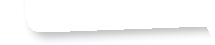 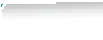 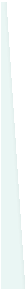 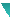 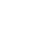 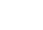 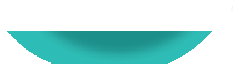 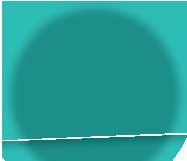 Sous-partie 1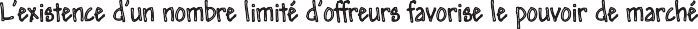 Sous-partie 2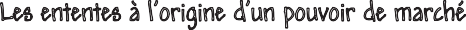 Saut de ligneConclusionRéponse claire à la problématiqueRappel des arguments de la première partieRappel des arguments de la deuxième partieOuverture facultative (perspective complémentaire)